Voir page 2 pour texte de résumé  Titre principal : Verdana 14 points, gras, aligné à gauche, interligne 1,0, espace avant et après 0 points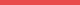 Mélanie Tremblay, Élise Derome, APOP
mtremblay@apop.qc.ca; ederome@apop.qc.ca Développement des compétences en littératie numérique des aînés: expérience d'apprentissage à distanceEn réponse à la problématique de fracture numérique reliée à l'âge (Charmarkeh & Houssein, 2015), un modèle d’enseignement et d’apprentissage (AlphabéTIC) a été conçu basé sur la cadre de littératie numérique d'Habilo Médias (Hoechsmann & DeWaard, 2015) et mis en œuvre afin de développer les compétences essentielles en littératie numérique des apprenants âgés de 50 ans et plus. Le design pédagogique a donné lieu à des résultats significatifs avec les populations cibles par l’utilisation de tablettes et la compréhension des applications numériques. Le projet d’expérimentation de type recherche-action AlphabéTIC à domicile vise à adapter et transférer ces contenus de formation pour les rendre accessibles à distance afin de rendre possible son utilisation auprès de personnes vulnérables à mobilité réduite. Le projet a été segmenté en trois cohortes de 10 semaines. Les données quantitatives et qualitatives ont été collectées systématiquement et consignées dans un fichier Excel documentant 15 dimensions (exemple: potentiel de différentes modalités d'intervention, potentiel du matériel utilisé, intérêt et utilité perçue pour le sujet, etc.). Les données collectées visent à identifier les caractéristiques optimales de ce mode d'apprentissage avec ce type d'apprenants. Lors de la première cohorte, une transition a été effectuée entre présentiel et distanciel. Les résultats mettent en évidence l'appréhension des technopédagogues et des participants pour le passage au distanciel. La deuxième cohorte s'est déroulée entièrement à distance et les résultats soulignent l'intérêt et l'utilité de la visioconférence. La cohorte 3 visera à identifier le potentiel de divers médias de contenu.RéférencesCharmarkeh, H., & Houssein. (2015). Les personnes âgées et la fracture numérique de « second degré » : l’apport de la perspective critique en communication. Revue française des sciences de l’information et de la communication, (6). https://doi.org/10.4000/rfsic.1294Hoechsmann, M., & DeWaard, H. (2015). Définir la politique de littératie numérique et la pratique dans le paysage de l’éducation canadienne. HabiloMédias. Consulté à l’adresse http://habilomedias.ca/ressources- pédagogiques/utiliser-comprendre-et-créer-un-cadre-de-littératie-numérique-pour- les-écoles-canadiennes/définir-la-politique-de-littératie-numérique-et-la-pratique- dans-le-paysage-de-lChoisir format de communication A, B ou C :Choisir format de communication A, B ou C :Choisir format de communication A, B ou C :A Communication orale simple  Communication orale simple A Scientifique Partage d’expérience ou d’innovationASi votre communication fait partie d’un symposium, veuillez en indiquer le titre :Si votre communication fait partie d’un symposium, veuillez en indiquer le titre :B  Symposium   Symposium B Court (1h30) Long (3h00)C Atelier pratique (main sur les touches) Atelier pratique (main sur les touches)CIndiquez le nombre maximum de participants si nécessaire : Indiquez vos besoins technologiques spécifiques si nécessaire : Indiquez le nombre maximum de participants si nécessaire : Indiquez vos besoins technologiques spécifiques si nécessaire : Thématique : Thématique : Thématique : Thématique :  Intelligence artificielle Réalité virtuelle ou augmentée Programmation informatique  Jeux sérieux et ludification Intelligence artificielle Réalité virtuelle ou augmentée Programmation informatique  Jeux sérieux et ludification Formation à distance Apprentissage et numérique Formation hybride ou classe inversée Thématique spéciale : Robotique